CHAMADA PARA CONCURSO DE POEMAS E CONTOS ESCRITOS EM POMERANOREGULAMENTO1  DA FINALIDADE 1.1  O projeto “Pomerano: língua viva”, da Universidade Federal de Pelotas, em parceria com o grupo de pesquisa “Alma Linguae”, da Universidade Federal do Rio Grande do Sul, propõe o 1º CONCURSO DE POEMAS E CONTOS EM POMERANO com o objetivo de divulgar e promover esta língua de imigração falada no Brasil por meio de um livro.1.2  Por pomerano, entende-se a língua de imigração oriunda da região da Pomerânia, hoje falada pelos descendentes dos imigrantes no Brasil.2  DO CONCURSO2.1  O concurso é aberto a todos os interessados em enviar textos de sua autoria na língua pomerana. O ato da inscrição implica a autorização automática dos direitos de publicação do texto  em outros canais de comunicação e suporte, tais como em sites e em publicações e meios de divulgação desenvolvidos pelos projetos e órgãos proponentes. 2.2  Os interessados podem participar nas seguintes modalidades: I. poema em pomerano (v. definição em 1.2); II. conto de até 5 (cinco) páginas em pomerano (v. definição em 1.2).2.3  Cada interessado poderá inscrever ATÉ 5 (cinco) poemas e ATÉ 2 (dois) contos inéditos. Entende-se por inédito o texto nunca premiado em concursos anteriores e não publicado em livros e jornais até a data do encerramento das inscrições deste concurso. 2.4 A escrita do pomerano empregada nos textos deverá orientar-se pela etimologia das línguas germânicas. Poderão ser utilizadas, por exemplo, as regras de escrita estabelecidas pelo dicionário de Aloi Schneider, publicado em 2019. Porém, não é necessário dominar as regras de escrita, pois haverá uma normatização feita pelos organizadores do livro. 2.5 Os temas dos trabalhos inscritos, em qualquer modalidade, são de livre escolha. Porém, o tema "Memórias e vivências com a língua pomerana" será priorizado.  3  DAS INSCRIÇÕES 3.1 As inscrições serão feitas exclusivamente pela internet, por meio do envio dos textos diretamente para o e-mail laplimm.ufpel@gmail.com. 3.2 Para efetuar sua inscrição, o candidato deverá enviar um e-mail com 2 (dois) arquivos: I - um arquivo em formato .pdf ou em Word contendo o(s) texto(s) apenas com pseudônimo,  II - um arquivo com os dados da ficha de inscrição abaixo: FICHA DE INSCRIÇÃOPseudônimo:_________________________________________________________________ Nome completo:______________________________________________________________ Endereço: ___________________________________________________________________ Cidade: ________________________________________ UF: _____ País: _______________ CEP: ___________________   Telefone(s) para contato: ______________ - ______________ E-mail: _____________________________________________________________________ Título(s) do(s) poema(s), se houver: 1.  _________________________________________________________________________ 2.  _________________________________________________________________________ 3.  _________________________________________________________________________ 4.  _________________________________________________________________________ 5.  _________________________________________________________________________ Título(s) do(s) conto(s), se houver: 1.  _________________________________________________________________________ 2.  _________________________________________________________________________ 3.3  Os textos deverão ser digitados em espaço 1,5, fonte Arial 12, com páginas numeradas. 3.4  O prazo final de inscrição de trabalhos encerra à meia-noite do dia 20/01/2024.3.5  As etapas do concurso acontecem nas datas e prazos abaixo estabelecidos: I)  inscrições: de 1 de dezembro de 2023 a 20 de janeiro de 2024 (até a meia-noite desta data); II)  seleção dos textos: de 21 de janeiro a 28 de fevereiro de 2024; III)  divulgação do resultado: primeira quinzena de março de 2024; IV)  Publicação do livro: 2024. 4  DA SELEÇÃO  4.1  Os trabalhos serão selecionados por uma Comissão Julgadora, levando em conta avaliadores com conhecimentos de pomerano e de outras áreas, como Literatura e História.4.2 À Comissão confere-se o poder soberano de selecionar ATÉ 50 (cinquenta) poemas e ATÉ 20 (dez) contos em língua pomerana, levando em consideração os aspectos técnicos e estéticos, em especial a originalidade e a criatividade dos textos inscritos para expressar aspectos da língua e da cultura pomerana. 4.4  O resultado do Concurso será divulgado na primeira quinzena de março de 2024, através de publicação no site do Centro de Letras e Comunicação da Universidade Federal de Pelotas e retorno por e-mail. 4.5  Os poemas e contos selecionados serão publicados em um livro que será lançado  até julho de 2024. 5  DAS DISPOSIÇÕES GERAIS 5.1  Os casos omissos serão resolvidos pela Coordenação do projeto.5.2  É vedada a participação no concurso de integrantes das comissões organizadora e julgadora, salvo em casos em que essa participação não exceda o número de trabalhos selecionados. Pelotas, 27 de junho de 2023.Organizadores:Prof. Bernardo Limberger (UFPel)Prof. Cléo Vilson Altenhofen (UFRGS)Profa. Luciane Leipnitz (UFPel)Gisleia Blank (UFPel)Aloi Schneider (FURG)João Nörnberg (UFPel)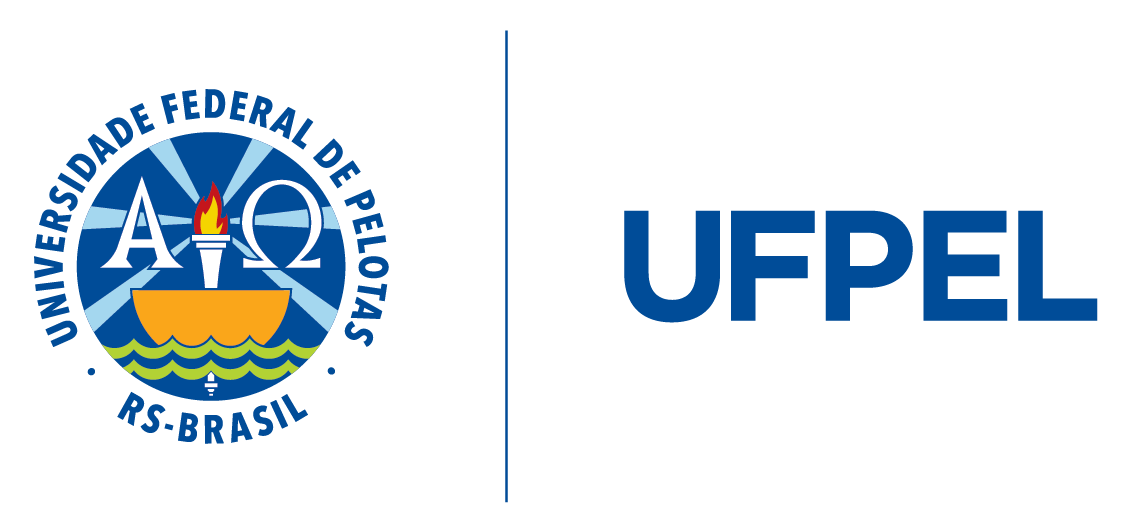 Projeto Pomerano: língua vivaApoio: 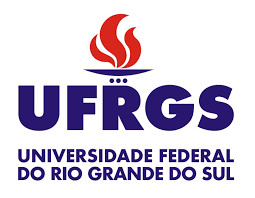 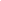 